..........................................................................................................(imię ,nazwisko)................................................................................(miejscowość, data)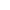 .....................................................................................................................................(kod, miasto).............................................................................................................(adres zamieszkania*).................................................................................(numer członkowski)…………………………………….....................................................(nr telefonu)WNIOSEK	Zwracam się z wnioskiem o zwrot składki za niewykorzystany okres ubezpieczenia
od odpowiedzialności cywilnej i niewykorzystaną część składki na działalność KRPIIB.Składki za niewykorzystany okres ubezpieczenia i działalność KRPIIB proszę przekazać na moje 
konto:O Oddział banku.....................................................................................................................Numer  rachunku.................................................................................................................INFORMACJA:Stosowny formularz dostępny jest w siedzibie Biura LOIIB, w Placówce Terenowej LOIIB  w Zielonej Górze  oraz na  stronie internetowej www.lbs.piib.org.p lpod wskazanym linkiem https://lbs.piib.org.pl/menu/12/druki-dla-czlonkow-loiib.html Informacja o przetwarzaniu danych osobowych : https://lbs.piib.org.pl/menu/74/rodo Miejscem zamieszkania osoby fizycznej jest miejsce faktycznego przebywania z zamiarem trwałego pobytu.ADRESAT:tel.e-mail:Lubuska IzbaInżynierów Budownictwa,ul.Walczaka 25, 66-400 Gorzów Wlkp.(534 947 412)lbs@lbs.piib.org.pl ............................................................................................(podpis składającego wniosek)...............................................................................(podpis przyjmującego wniosek)